Publicado en Barcelona el 06/06/2017 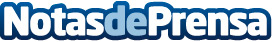 Tecnología: Factor diferencial y optimización del modelo de negocioService Innovation Group es líder europeo en Externalización de Procesos de Negocio (BPO) mediante las TIC, en proveer soluciones adaptadas a las marcas para crecer dentro del mercado y posicionar su productoDatos de contacto:Sig España+34 93 255 05 00Nota de prensa publicada en: https://www.notasdeprensa.es/tecnologia-factor-diferencial-y-optimizacion_1 Categorias: Marketing Logística E-Commerce Recursos humanos http://www.notasdeprensa.es